1	Совет 2011 года1.1	Роль МСЭ как контролирующего органа будущей Международной системы регистрации космических средств в соответствии с Протоколом по космическим средствам первый раз обсуждалась на сессии Совета 2011 года. Генеральный секретарь заявил, что принятие этого протокола может стать важной вехой для отрасли и не будет иметь финансовых последствий для контролирующего органа, поскольку деятельность последнего будет финансироваться из сборов за международную регистрацию. Он призвал Советников не упустить открывающуюся перед МСЭ возможность.1.2	Основные вопросы, обсуждавшиеся на сессии Совета 2011 года, касались сферы ответственности контролирующего органа и его обязательств, а также масштаба и определения правоприменения, судебного процесса, ответственности, разрешения споров, финансовых последствий, подотчетности и ответственности. Вопросы, поднимавшиеся Государствами-Членами, обсуждались на Совете, и ожидалось, что определенные вопросы будут прояснены на Дипломатической конференции в Берлине в 2012 году.1.3	Совет принял решение уполномочить Генерального секретаря принять участие в Берлинской конференции в качестве наблюдателя, соглашаясь с тем, что не следует предрешать вопрос о том, может ли МСЭ стать контролирующим органом, но что Генеральный секретарь может продолжать выражать заинтересованность (см. Документ C11/100(Rev.1)). Генеральный секретарь должен был представить отчет Совету 2012 года, который будет далее рассматривать этот вопрос в свете решений, принятых Дипломатической конференцией, принимая во внимание финансовые, юридические и технические последствия.2	Дипломатическая конференция (Берлин, 27 февраля – 9 марта 2012 г.)2.1	Дипломатическая конференция для принятия Протокола к Конвенции о международных гарантиях в отношении подвижного оборудования проходила под эгидой УНИДРУА и по приглашению правительства Федеративной Республики Германии в Берлине с 27 февраля по 9 марта 2012 года. В Дипломатической конференции приняли участие сорок государств и десять международных организаций, включая МСЭ.2.2	Конференция приняла текст Протокола к Конвенции о международных гарантиях в отношении подвижного оборудования (Протокол по космическим средствам), а также путем консенсуса пять Резолюций, содержащиеся в приложениях к Заключительному акту Дипломатической конференции.2.3	Как и поручалось Советом 2011 года, наблюдатель, представлявший Генерального секретаря МСЭ, выразил заинтересованность в том, чтобы МСЭ стал контролирующим органом международного регистра космических средств, при условии рассмотрения этого вопроса руководящими органами МСЭ и без ущерба для решения, которое будет принято в этом отношении, в свете итогов работы этой Конференции и с учетом финансовых, юридических и технических последствий такого решения.2.4	Конференция приняла Резолюцию 1, касающуюся учреждения Подготовительной комиссии по созданию международного регистра космических средств, раздел решает которой гласит "учредить, до вступления в силу настоящего Протокола, Подготовительную комиссию, которая будет выступать в качестве полноправного временного контролирующего органа для создания международного регистра космических средств под руководством Генеральной ассамблеи УНИДРУА". Такая Подготовительная комиссия должна состоять из лиц, обладающих необходимыми опытом и квалификацией и назначенных одной третью договаривающихся Государств, а МСЭ, Международная организация гражданской авиации (ИКАО), Межправительственная организация по международным перевозкам железнодорожным транспортом (OTIF), а также представители сообщества, занимающегося космической деятельностью на коммерческой основе, финансовых и страховых компаний и других заинтересованных сторон приглашаются участвовать в работе Подготовительной комиссии в качестве наблюдателей. 2.5	В своей Резолюции 2, касающейся создания контролирующего органа для международного регистра космических средств, и учитывая заинтересованность МСЭ, Конференция предлагает руководящим органам МСЭ:1)	рассмотреть вопрос о принятии МСЭ функций контролирующего органа с момента или после вступления в силу данного Протокола и принять необходимые меры в установленном порядке; и2)	информировать Генерального секретаря УНИДРУА соответствующим образом.3	Совет 2012 года3.1	После обсуждений на сессии Совета 2011 года возможной роли МСЭ как контролирующего органа будущей Международной системы регистрации космических средств в соответствии с проектом Протокола по космическим средствам на сессии Совета 2012 года был представлен отчет о Дипломатической конференции (см. Документ C12/36) с предлагаемыми последующими действиями. Совет 2012 года принял решение уполномочить Генерального секретаря и далее выражать заинтересованность в том, чтобы МСЭ стал контролирующим органом, отметив при этом тот факт, что на данном этапе не следовало бы выносить суждение по вопросу о том, мог ли бы МСЭ стать контролирующим органом, а также принял решение уполномочить Генерального секретаря или его представителя принять участие в качестве наблюдателя в работе Подготовительной комиссии, после того как она будет создана. Генеральному секретарю было предложено представить отчет сессии Совета 2013 года, которая рассмотрит этот вопрос с учетом работы по созданию Подготовительной комиссии и достигнутого прогресса, если таковой будет иметься, а также финансовых, юридических и технических последствий для МСЭ.4	Подготовительная комиссия (Рим, 1-я сессия, 6–7 мая 2013 г.)4.1	Первая сессия Подготовительной комиссии по созданию Международного регистра космических средств в соответствии с Протоколом по космическим средствам, состоялась в штаб-квартире УНИДРУА в Риме 6 и 7 мая 2013 года. Согласно Резолюции 1 Дипломатической конференции относительно учреждения Подготовительной комиссии и до вступления в силу Протокола Комиссия в настоящее время выступает в качестве полноправного временного контролирующего органа.4.2	Комиссия создала две рабочие группы: Рабочую группу I по разработке проекта правил для Международного регистра космических средств, под председательством г-на Игоря Порохина (Российская Федерация), с участием Китайской Народной Республики, Франции, Германии, Российской Федерации, Южно-Африканской Республики, Соединенных Штатов Америки, а также МСЭ, SES и Thales Alenia Space, в качестве наблюдателей; и Рабочую группу II по подготовке проекта запроса предложений с целью выбора регистратора для регистра космических средств, под председательством г-на Бернхарда Шмидт-Тедда (Германия), с участием Китайской Народной Республики, Чешской Республики, Франции, Германии, Италии, Российской Федерации, а также МСЭ, в качестве наблюдателя. Комиссия также согласовала временные рамки, согласно которым собрание Рабочей группы I пройдет в начале 2014 года, в зависимости от проведенной межсессионной работы, и за ним может последовать собрание Рабочей группы II в апреле 2014 года.5	Совет 2013 года5.1	В качестве последующей меры, связанной с обсуждениями, прошедшими на сессии Совета 2012 года и первой сессии Подготовительной комиссии, прошедшей в Риме 6 и 7 мая 2013 года (см. Документ C13/55), Совет 2013 года углубленно обсудил вопрос, касающийся возможной роли МСЭ как контролирующего органа Международной системы регистрации космических средств в соответствии с Протоколом по космическим средствам. Вопросы и замечания Государств-Членов касались в основном финансовых последствий и материально-технического обеспечения, в том случае если МСЭ будет выполнять функцию контролирующего органа; связи между целями Союза, изложенными в Уставе МСЭ, и Протоколом по космическим средствам; прав и обязанностей контролирующего органа; документа, который связывал бы МСЭ с Протоколом; и возможности для Союза свободно устанавливать размер платы за регистрацию. 5.2	В соответствии со своими предыдущими решениями Совет 2013 года принял Решение 576 "Рассмотрение возможной роли МСЭ как контролирующего органа международной системы регистрации космических средств в соответствии с Протоколом по космическим средствам". В этом Решении Генеральному секретарю поручается:1)	представить Совету 2014 года и следующей Полномочной конференции отчет о результатах работы Подготовительной комиссии и о финансовых, юридических и технических последствиях взятия МСЭ на себя роли контролирующего органа, учитывая при этом работу Подготовительной комиссии, проделанную до этого времени, и представляя пояснения, которые запрашивал Совет;2)	представить отчет о финансовых последствиях своего участия в собраниях Подготовительной комиссии, а также о любых финансовых последствиях выполнения МСЭ функций контролирующего органа с момента или после вступления в силу Протокола; и3)	определить механизмы, с помощью которых Государства – Члены МСЭ и Члены Секторов могут изучать или представлять комментарии о роли МСЭ как контролирующего органа (см. Документ C13/107).6	Подготовительная комиссия (Рим, 2-я сессия, 27–28 января 2014 г.)6.1	Вторая сессия Подготовительной комиссии по созданию международного регистра космических средств в соответствии с Протоколом по космическим средствам прошла в Риме 27 и 28 января 2014 года. Собрания Рабочей группы I, которой поручено разработать проект Правил для Международного регистра космических средств, и Рабочей группы II, которой было поручено составить запрос предложений с целью выбора Регистратора космических средств, не проводились. 6.2	Основное внимание на собрании уделялось рассмотрению пояснительного примечания к пересмотренному проекту правил для Регистра космических средств, подготовленного профессором Роем Гудом, и рассмотрению других вопросов, касающихся пересмотренного текста проекта правил для Регистра космических средств, причем основная часть времени была посвящена обсуждению вопроса критериев идентификации космических средств, в частности спутников и физически связанных с ними средств. Вопрос об определении сборов за использование объектов Регистра был отложен на более поздний этап обсуждений, возможно, путем включения в Правила процедуры после разработки правил для Регистра.6.3	Что касается ожидающих решения вопросов выбора Регистратора, а также доработки проекта Правил, Подготовительная комиссия решила провести собрание в штаб-квартире УНИДРУА 11−12 сентября 2014 года. Межсессионный период будет использоваться для доработки правил и подготовки проекта запроса на предложения по выбору Регистратора. 6.4	Подготовительная комиссия отметила, что она работает, исходя из предположения, что МСЭ со временем возьмет на себя роль контролирующего органа, и что было бы преждевременно обсуждать возможные альтернативы. В ответ на вопросы практического характера, заданные представителем МСЭ относительно точной роли контролирующего органа и его обязанностей, а также опыта ИКАО как контролирующего органа для Регистра авиационных объектов, секретариат УНИДРУА впоследствии представил меморандум, в котором разъясняется точная роль контролирующего органа (см. Приложение 2). 7	Совет 2014 года7.1	Ввиду предстоящей Полномочной конференции Совету 2014 года была представлена подробная информация о возможной роли МСЭ как контролирующего органа Международной системы регистрации космических средств в соответствии с Протоколом по космическим средствам (см. Документы C14/13 и C14/INF/12). Тем не менее, ряд остающихся неясными пунктов необходимо уточнить до ПК-14. Вопросы и комментарии поступили от Китайской Народной Республики (см. Документ C14/71), Японии (см. Документ C14/51) и Соединенных Штатов Америки (см. Документ C14/65), а также от Советников на шестом и седьмом пленарных заседаниях Совета (см. Документы C14/94 и C14/96).7.2	Основные проблемы по-прежнему касаются финансовых, юридических и технических последствий взятия на себя МСЭ роли контролирующего органа; соотношения между функциями контролирующего органа и мандатом МСЭ, иммунитета МСЭ, роли МСЭ в отношении Регистратора, участия МСЭ в рамках Протокола по космическим средствам, оценки воздействия согласия или отказа МСЭ играть роль контролирующего органа. 7.3	В соответствии со своими предыдущими решениями Совет принял к сведению Документ C14/13 и уполномочил Генерального секретаря и далее выражать заинтересованность МСЭ в том, чтобы стать контролирующим органом, отмечая при этом, что на данном этапе не следует выносить суждение по вопросу о том, мог ли бы МСЭ стать контролирующим органом. Кроме того, Совет уполномочил Генерального секретаря или его представителя продолжать участвовать в работе Подготовительной комиссии и ее рабочих групп в качестве наблюдателя. Совет также поручил Генеральному секретарю представить отчет по данному вопросу ПК-14 и отчитаться о ходе работы на сессии Совета 2015 года.7.4	После предложения, согласно которому Совету следует рекомендовать ПК-14 принять решение по данному вопросу, Совет принял к сведению предложение одного из наблюдателей, что предпочтительнее будет рекомендовать ПК-14 рассмотреть данный вопрос и принять необходимые меры, в зависимости от случая.7.5	Что касается вопросов и комментариев, поступивших от различных администраций, в частности администраций Японии, Австралии, Филиппин, Германии, Франции, Индии, Мали, Нигерии, Аргентины, Швеции, Китая, Турции и Соединенных Штатов Америки в ходе сессий Совета 2012, 2013 и 2014 годов и касающихся возможной роли МСЭ как контролирующего органа Международной системы регистрации космических средств, секретариат завершил работу над информационным документом, в котором содержится вся необходимая информация, разъяснения и базовая информация.7.6	Чтобы предоставить Генеральному секретарю МСЭ возможность выполнять свою задачу полностью прозрачным образом, был создан веб-сайт SharePoint по вопросу Протокола по космическим средствам, открытый для Государств – Членов Совета, для обмена информацией и комментариями в онлайновой форме (письмо DM-12/1031 от 15 октября 2012 г.) по адресу: https://extranet.itu.int/ITU-R/space-assets. 8	Полномочной конференции предлагается рассмотреть настоящий документ и принять соответствующие меры.ПРИЛОЖЕНИЕ 1Контролирующий орган Международной системы регистрации космических средств в соответствии с Протоколом по космическим средствамБазовая информация – Протокол по космическим средствам является частью серии международных договоров, начало которой положили Конвенция о международных гарантиях в отношении подвижного оборудования (в дальнейшем именуемая Конвенцией) и Протокол по авиационному оборудованию, которые оба были открыты для подписания в Кейптауне 16 ноября 2001 года. Протокол по космическим средствам является документом, разработанным в целях содействия обеспеченному активами финансированию для приобретения и использования космических средств, таких как спутники и ретрансляторы, перемещающихся через границы. Обеспеченное активами финансирование – в соответствии с международной правовой базой обеспеченного активами финансирования кредитор может в принудительном порядке осуществлять свои права в отношении оборудования в случае неисполнения обязательств должником. Такое финансирование является подходящим для заимствования с использованием космических средств, имеющих большую ценность. В соответствии с действующим правовым режимом вопросы, касающиеся действительности, определения очередности и принудительного осуществления прав обеспечения и лизинга в отношении такого оборудования, будут, как правило, определяться правом, действующим в месте нахождения такого оборудования. Однако в настоящее время применимое право, которое действовало бы в месте нахождения оборудования в космосе, отсутствует. С точки зрения заимодателя такое положение делает менее приемлемыми риски обеспеченного активами финансирования.Международный регистр – Протокол по космическим средствам сформировал правовое основание для создания, определения очередности и принудительного осуществления обеспечения и прав лизинга в отношении размещенного в космосе оборудования. Одним из основных элементов Протокола по космическим средствам является создание международного регистра космических средств (в дальнейшем именуемого Регистром), в котором могли бы регистрироваться эти права. Регистр будет определять очередность прав на основе принципа удовлетворения требований в порядке поступления, с тем чтобы обеспечить для заимодателя определенный уровень правовой однозначности в отношении обеспеченного активами финансирования. Функции Регистра осуществляются и отправляются Регистратором ежедневно и круглосуточно.Космические средства – "космические средства", согласно предварительному определению в Протоколе по космическим средствам, означают любое искусственно созданное, однозначно идентифицируемое средство, находящееся в космосе или предназначенное для запуска в космос, включая:i)	космический аппарат, такой как спутник, космическая станция, космический модуль, космическая капсула, космический корабль или ракета-носитель многоразового использования [которое может быть зарегистрировано в соответствии с правилами], с учетом или без учета космических средств, подпадающих под описание в подпунктах ii) или iii), ниже;ii)	бортовое оборудование (будь то относящееся к электросвязи, навигационное, наблюдательное, научное или иное), которое может быть зарегистрировано отдельно в соответствии с правилами; илиiii)	компонент космического аппарата или бортового оборудования, такой как ретранслятор, который может быть зарегистрирован отдельно в соответствии с правилами, вместе со всеми установленными, включенными в его состав или присоединенными вспомогательными устройствами, деталями и оборудованием и всеми данными, инструкциями и записями, относящимися к нему.Роль и функции Контролирующего органа – Контролирующий орган будет выполнять надзор за обеспечением функционирования Регистра, осуществляемого посредством Регистратора. В частности, он будет назначать Регистратора и, при необходимости, освобождать его от должности, контролировать его деятельность, устанавливать правила, связанные с функционированием Регистра, после утверждения договаривающимися государствами и может прибегать к содействию комиссии экспертов, назначаемых государствами, подписавшими Протокол, и договаривающимися государствами. Он будет определять и периодически пересматривать структуру сборов за услуги, предоставляемые Регистром. Процедуры выбора Контролирующего органа – Государства, представленные на Дипломатической конференции (Берлин, февраль/март 2012 года) приняли Резолюцию 1, касающуюся учреждения Подготовительной комиссии по созданию международного регистра космических средств, и Резолюцию 2, касающуюся учреждения контролирующего органа, принимая во внимание заинтересованность, выраженную на Конференции наблюдателями от МСЭ, относительно возможного выполнения МСЭ функций контролирующего органа, при условии рассмотрения данного вопроса руководящими органами МСЭ. До вступления в силу Протокола по космическим средствам Подготовительная комиссия будет выполнять функции временного контролирующего органа, а в случае если руководящие органы МСЭ решат, что МСЭ не должен выполнять функции контролирующего органа, Комиссия назначит другую международную организацию или объединение для выполнения таких функций.Финансирование – Контролирующий орган будет финансироваться из средств, уплачиваемых в виде сборов международному регистру. Не предполагается, что будущий Международный регистр космических средств станет действовать на коммерческой основе. В пункте 4 Статьи XXXI Протокола по космическим средствам предусматривается, что "сборы, упомянутые в подпункте h) пункта 2 Статьи 17 Конвенции, устанавливаются таким образом, чтобы возместить разумные затраты, связанные с созданием, ведением и регулированием Международного регистра, а также разумные затраты Контролирующего органа, связанные с отправлением функций, осуществлением полномочий и исполнением обязанностей, предусмотренных пунктом 2 Статьи 17 Конвенции". Контролирующий орган при установлении подлежащих взиманию сборов будет вправе взимать плату для покрытия разумных начальных затрат и разумных затрат, связанных с созданием, ведением и регулированием будущего Международного регистра и с контролем за деятельностью Регистратора и отправлением других функций Контролирующего органа.ПРИЛОЖЕНИЕ 2Пояснительная записка о роли контролирующего органа Международной системы регистрации космических средств в соответствии с Протоколом 
по космическим средствам к Кейптаунской конвенции(подготовлена секретариатом УНИДРУА – 10 февраля 2014 г.)Целью настоящей краткой записки является предоставление информации о последствиях исполнения МСЭ функций контролирующего органа Международной системы регистрации космических средств, которая будет создана в соответствии с Протоколом по космическим средствам к Кейптаунской конвенции 2001 года о международных гарантиях в отношении подвижного оборудования.Она основана на нормах Конвенции и Протокола по космическим средствам, но касается в первую очередь практического и успешного опыта Международной организации гражданской авиации (ИКАО), которая выполняет функции контролирующего органа для Международного регистра авиационных объектов в соответствии с Протоколом по авиационным объектам к Конвенции с момента начала работы Регистра в марте 2006 года.Роль контролирующего органа1	Роль контролирующего органа заключается в создании условий для создания Международного регистра, назначении Регистратора и контроле за его работой, разработке или утверждении правил для работы Международного регистра, установлении сборов и размеров страхования или финансовых гарантий, которые предоставляются Регистратору в связи с его ответственностью согласно Конвенции (см. пункт 8, ниже), а также в выполнении иных функций, изложенных в Статье 17 Кейптаунской конвенции. К ним относится представление периодических отчетов Договаривающимся государствам об исполнении своих обязанностей согласно Конвенции и Протоколу о космических средствах.2	Контролирующий орган имеет дело исключительно с Международным регистром. Он не несет ответственности за толкование Протокола, его выполнение в вопросах, не связанных с Регистром, или же за какие-либо другие функции и виды деятельности, не связанные с Регистром. Толкование в конечном счете является вопросом, рассматриваемым национальными судами, которые в этих целях могут обращаться к официальному комментарию к Конвенции и Протоколу по космическим средствам. Аналогичным образом контролирующий орган не несет ответственности за вынесение решений по той или иной конкретной регистрации и не дает указаний Регистратору об изменении каких-либо данных, касающихся конкретной регистрации.Подготовительная комиссия3	Если МСЭ примет решение о взятии на себя функций контролирующего органа, он сможет взять на себя ответственность за Международный регистр, который уже будет действовать в полном объеме. Вся предварительная работа по созданию Международного регистра, в том числе проведение переговоров по контракту о создании и поддержании Регистра, подготовка первых Правил и назначение Регистратора, будет проделана заранее Подготовительной комиссией, созданной в соответствии с Резолюцией 1 дипломатической конференции, прошедшей в Берлине в феврале 2012 года. Подготовительная комиссия, выступающая в роли временного контролирующего органа, передаст свои полномочия МСЭ, только когда Международный регистр будет действовать в полном объеме и будут установлены Правила, регулирующие его деятельность. Конечно, МСЭ будет иметь право вносить в Правила поправки и добавления или заменять их по своему усмотрению. 4	Подготовительная комиссия проделала большую работу по подготовке Правил, которые базируются на последнем (шестом) издании Правил для Регистра авиационных объектов. Подготовительная комиссия провела два собрания, и проект Правил практически готов. Остается лишь вопрос критериев определения рабочей нагрузки и частей космического аппарата или рабочей нагрузки.Комитет экспертов и Консультативный совет Международного регистра5	В Резолюции 3 контролирующему органу предлагается создать комиссию экспертов в составе не более 20 членов, выдвигаемых подписавшими Протокол и договаривающимися государствами, которые обладают необходимой квалификацией и опытом, для содействия контролирующему органу в выполнении его функций. Аналогичный комитет, CESAIR, орган, в состав которого входят государственные должностные лица из гражданской авиации, был создан для консультирования ИКАО как контролирующего органа по авиационным объектам. Международный регистр авиационных объектов создал Консультативный совет Международного регистра (IRAB), представляющий собой группу правовых и технических экспертов – отраслевых специалистов, для консультирования Регистратора о потребностях пользователей системы регистрации. IRAB дает рекомендации CESAIR, который рассматривает их и, с изменениями, которые он считает необходимыми, представляет их Совету ИКАО.Предстоящая МСЭ работа6	Из предшествующих пунктов следует, что МСЭ как контролирующий орган будет нести ответственность за контроль над Международным регистром космических средств, но его нагрузка будет относительно невелика. Регистр будет действовать в полном объеме, когда к МСЭ перейдут полномочия от Подготовительной комиссии, необходимые специальные отраслевые знания будут поступать от эквивалента IRAB, если Международный регистр создаст таковой, а комитет государственных экспертов будет оценивать любые предложения и представлять их МСЭ с такими поправками, которые он сочтет необходимыми. За последние восемь лет действия Регистра этот механизм доказал свою результативность в случае ИКАО, которая не сочла необходимым нанять ни одного дополнительного сотрудника для выполнения этих функций.Понесет ли МСЭ какую-либо потенциальную ответственность?7	Вкратце можно ответить – нет. Согласно пункту 2 Статьи 27, контролирующий орган и его служащие и сотрудники пользуются таким иммунитетом от судебного и административного вмешательства, какой указан в Протоколе. Пунктом 2 Статьи XXVIII Протокола о космических средствах предусматривается, что контролирующий орган и его служащие и сотрудники пользуются таким иммунитетом от судебного и административного вмешательства, какой указан в Правилах, применимых к ним как к международному объединению или иным образом. Будучи специализированным учреждением Организации Объединенных Наций, МСЭ уже пользуется, в плане международного права, привилегиями и иммунитетами, изложенными в стандартных положениях Конвенции Организации Объединенных Наций 1947 года о привилегиях и иммунитетах специализированных учреждений и в Приложении IX к этой Конвенции, в отношении стран, являющихся сторонами Конвенции (в настоящее время 123 стороны). МСЭ, несомненно, знаком с разделами 4–6 Статьи III Конвенции, где предусматривается, что специализированные учреждения, с имуществом, активами, помещениями и архивами, являются неприкосновенными и пользуются иммунитетом от любой формы судебного вмешательства, кроме случаев, когда они определенно отказываются от иммунитета в каком-либо отдельном случае. Ответственность Регистратора8	В отличие от этого, согласно Статье 28 Кейптаунской конвенции, Регистратор несет полную ответственность за компенсацию ущерба, причиненного тому или иному лицу как прямой результат действия или бездействия Регистратора и его служащих и сотрудников или же неисправности Международной системы регистрации, и должен покрыть эту ответственность страхованием или финансовой гарантией в размере, определяемом контролирующим органом. В случае Международного регистра авиационных объектов в настоящее время уровень покрытия составляет 130 млн. долл. США. За восемь лет работы, за которые он провел около 420 тыс. регистраций, Регистр не получил ни одного иска.Иммунитет средств Регистра9	Активы, документы, базы данных и архивы Международного регистра неприкосновенны и пользуются иммунитетом от любой формы судебного или административного вмешательства, но к ним может получить доступ истец, подающий иск против Регистратора. Процесс внесения поправок в Протокол о космических средствах/его пересмотра10	Статьей XLVII Протокола предусматривается, что по просьбе не менее чем 25% государств – участников конференции по рассмотрению созываются УНИДРУА как депозитарием при консультациях с контролирующим органом. Таким образом, УНИДРУА несет ответственность за организацию любой конференции по рассмотрению, но, конечно, будет тесно сотрудничать с МСЭ, если он займет позицию контролирующего органа.Сборы и затраты11	Согласно Статье XXXII Протокола, сборы за услуги и объекты Международного регистра устанавливаются таким образом, чтобы возместить разумные затраты, связанные с созданием, ведением и регулированием Международного регистра, а также разумные затраты контролирующего органа, связанные с отправлением функций, осуществлением полномочий и исполнением обязанностей, предусмотренных пунктом 2 Статьи 17. Это соответствует пункту 3 Статьи XX Протокола по авиационным объектам. Таким образом, МСЭ, как и ИКАО, сможет возмещать из сборов Регистра свои разумные затраты на выполнение своих функций и, конечно, будут также установлены сборы для покрытия затрат Регистратора и персонала Регистра, но не для получения прибыли.________________Полномочная конференция (ПК-14)
Пусан, 20 октября – 7 ноября 2014 г.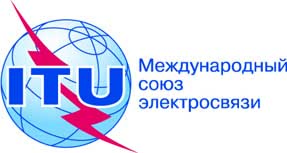 ПЛЕНАРНОЕ ЗАСЕДАНИЕДокумент 62-R8 августа 2014 годаОригинал: английскийОтчет Генерального секретаряОтчет Генерального секретаряРОЛЬ МСЭ как КОНТРОЛИРУЮЩЕГО ОРГАНА МЕЖДУНАРОДНОЙ СИСТЕМЫ РЕГИСТРАЦИИ КОСМИЧЕСКих средств В СООТВЕТСТВИИ
С ПРОТОКОЛом пО КОСМИЧЕСКиМ средствамРОЛЬ МСЭ как КОНТРОЛИРУЮЩЕГО ОРГАНА МЕЖДУНАРОДНОЙ СИСТЕМЫ РЕГИСТРАЦИИ КОСМИЧЕСКих средств В СООТВЕТСТВИИ
С ПРОТОКОЛом пО КОСМИЧЕСКиМ средствамРезюмеНа протяжении последних нескольких лет Международный союз электросвязи (МСЭ) проявляет серьезный интерес к выполнению функций контролирующего органа будущей Международной системы регистрации космических средств в соответствии с Протоколом по космическим средствам. Настоящий отчет составлен по итогам сессий Совета 2011, 2012, 2013 и 2014 годов, а также 1-й и 2-й сессий Подготовительной комиссии относительно возможной роли МСЭ как контролирующего органа Международной системы регистрации космических средств и содержит справочную информацию, разъяснения и информацию в этом отношении.Необходимые действияНастоящий отчет направляется Полномочной конференции для рассмотрения и принятия соответствующих мер.____________Справочные материалыДокументы C11/26, C11/92, C11/100(Rev.1)), C11/120, C12/36, C12/68, C12/77, C12/94, C13/15, C13/55, C13/78, C13/107, C14/13, C14/INF/12, C14/51, C14/65, C14/71, C14/94, C14/96